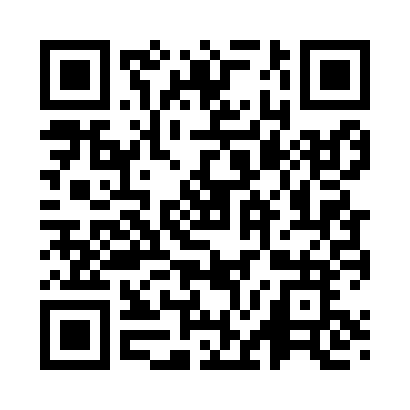 Prayer times for Tade, EstoniaWed 1 May 2024 - Fri 31 May 2024High Latitude Method: Angle Based RulePrayer Calculation Method: Muslim World LeagueAsar Calculation Method: HanafiPrayer times provided by https://www.salahtimes.comDateDayFajrSunriseDhuhrAsrMaghribIsha1Wed2:555:211:176:339:1411:322Thu2:535:181:176:359:1611:333Fri2:525:151:166:369:1911:344Sat2:515:131:166:379:2111:355Sun2:505:101:166:399:2411:366Mon2:495:081:166:409:2611:377Tue2:485:051:166:419:2811:388Wed2:475:031:166:439:3111:399Thu2:465:001:166:449:3311:4010Fri2:454:581:166:459:3511:4111Sat2:444:561:166:479:3711:4212Sun2:434:531:166:489:4011:4313Mon2:424:511:166:499:4211:4414Tue2:414:491:166:509:4411:4515Wed2:414:471:166:529:4711:4616Thu2:404:441:166:539:4911:4717Fri2:394:421:166:549:5111:4718Sat2:384:401:166:559:5311:4819Sun2:374:381:166:569:5511:4920Mon2:364:361:166:579:5711:5021Tue2:364:341:166:589:5911:5122Wed2:354:321:167:0010:0111:5223Thu2:344:301:167:0110:0411:5324Fri2:344:291:177:0210:0611:5425Sat2:334:271:177:0310:0711:5526Sun2:324:251:177:0410:0911:5627Mon2:324:231:177:0510:1111:5728Tue2:314:221:177:0610:1311:5829Wed2:314:201:177:0710:1511:5830Thu2:304:191:177:0710:1711:5931Fri2:304:171:177:0810:1812:00